South Farm Road, Worthing, West Sussex, BN14 7AR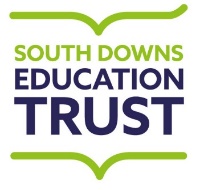 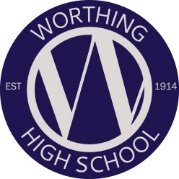 Tel:  01903 237864E-mail: office@worthinghigh.netWebsite: www.worthinghigh.netHeadteacher: Pan PanayiotouSENIOR SCIENCE TECHNICIANTo start January 2022 NJC GRADE 6, points 9-12 - £20,903 - £22,183 (£17,847 – £18,940 pro rata) Term Time Only plus INSET days37 hours per week (unpaid lunch break of 30 minutes daily)Working hours are: 7.45 am – 3.45 pm (3.15pm Friday)We are seeking an outstanding individual to fill the post of Senior Laboratory Technician to start in January 2022 or sooner. This role involves co-ordinating resources, providing assistance and giving technical advice to meet the practical needs of the science curriculum.  Supervising a team of two, you will be responsible for preparing resources, assembling apparatus and obtaining materials.Successful applicants will be able to work under pressure and to deadlines, be well organised and have good communication skills with adults and students.  Education to GCSE level in at least one science subject and a working knowledge of scientific principles are essential.We can offer you:A friendly and supportive environmentThe opportunity to work with well-motivated students and supportive parentsA location on the coast very close to main line railway services and road networksFree well-being and medical support coverThe opportunity to be part of the South Downs Education Trust MATUse of our brand new fitness suiteIf you feel you have the necessary skills for this position and would like further information, an application form and job description can be downloaded from the links provided on the school website at www.worthinghigh.net/vacancies or from the school by phoning 01903 237864.  Further information about the school and details of how to apply can also be obtained from the school website.Completed applications should be sent to Mr Panayiotou, Headteacher, at the address below or emailed to vacancies@sdetrust.net.Closing date for applications is Thursday 9 December at 9am - an early application is advised as we reserve the right to close the vacancy early if sufficient suitable applications are received.Interviews will be held on Wednesday 15 December 2021 (in person, covid safe interviews)Please note, because of the nature of this job, if you are successful in your application you will be subject to an enhanced Disclosure and Barring Service with barred list check.  This will be done by means of applying for a DBS certificate through the Disclosure and Barring Service.  Disclosures include details of cautions, reprimands or final warnings as well as convictions, spent or unspent.  Clearance will be obtained before employment commences.South Downs Education Trust (SDET) is committed to safeguarding and promoting the welfare of children and young people and expects all staff and volunteers to share this commitment.Worthing High School & Clapham and Patching C of E Primary school are part of SDET, which is an academy trust and a charitable company limited by guarantee, registered in England and Wales with company number 8276210. The Registered Office is at: South Farm Road, Worthing, West Sussex BN14 7AR. We recognise continuous service from academy/non-academy schools.